                                                                  Проект                            УКРАЇНА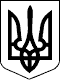 ЧЕЧЕЛЬНИЦЬКА РАЙОННА РАДАВІННИЦЬКОЇ ОБЛАСТІРІШЕННЯ___ листопада  2017 року                                                          16 сесія 7 скликанняПро затвердження Статуту комунального закладу «Жабокрицький  навчально-виховний комплекс «Заклад загальної середньої освіти І-ІІ ступенів – заклад дошкільної освіти» Відповідно до пункту 20 статті 43 Закону України «Про місцеве самоврядування в Україні», у зв’язку із реорганізацією шляхом перетворення  КЗ «Жабокрицька СЗШ І-ІІ ст.» в КЗ «Жабокрицький НВК», враховуючи  подання відділу освіти Чечельницької райдержадміністрації, погодження постійної комісії районної ради з питань соціального захисту населення, освіти, культури, охорони здоров’я, спорту та  туризму, районна рада ВИРІШИЛА:1. Затвердити Статут комунального закладу «Жабокрицький  навчально-виховний комплекс «Заклад загальної середньої освіти І-ІІ ступенів – заклад дошкільної освіти» Чечельницького району Вінницької області».2. Відділу освіти райдержадміністрації (Деменчук Г.В.) забезпечити подання державному реєстратору документів для проведення державної реєстрації Статуту.3. Контроль за виконанням цього рішення покласти на постійну комісію районної ради з питань соціального захисту населення, освіти, культури, охорони здоров’я, спорту та туризму (Воліковська Н.В.). Голова районної ради						   С.В. П’яніщукДеменчук Г.В.Воліковська Н.В.Катрага Л.П.Кривіцька І.О.Лисенко Г.М.Крук Н.А.